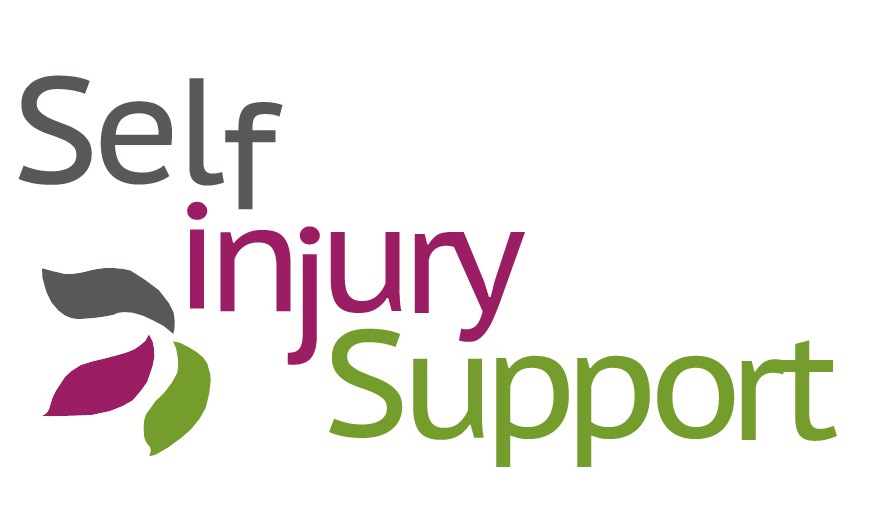 Application Form to be a Support Services VolunteerPlease give the name & contact details of two people who can provide a reference for you.We need people who know you well enough to comment on your suitability to volunteer for us. A work reference may be appropriate but is not essential. Status is not important, but we do request that the referee is not a member of your immediate or extended family.Signed:Date:Please return this form to along with the Equalities Monitoring Form:By email to: info@selfinjurysupport.org.ukOr by post to:F.A.O. Volunteer Co-ordinator
Self injury Support
PO Box 3240
Bristol
BS2 2EFThank you for your application – we will be in touch with you shortly.CONFIDENTIALName:Address:Telephone numbers:Email:What has attracted you to volunteer for us at this time and what do you hope to gain from the experience?What skills or personal qualities might you bring as a volunteer? (You might want to look at the role description.)Please tell us briefly about any experiences you may have had relating to mental health, either personally or in another capacity, which you could bring to the work.Is there anything else you would like to tell us which you feel is relevant to the role?Please tell us whether you can commit to the following:To attend all the dates of the training courseTo do one shift a week, 6.30pm – 9.30pmTo volunteer on the service for one year after trainingTo engage with regular 1-1 supervision (outside of shift time)To attend team meetings (5 out of 6 per year, Mon eves/Sat am) Please indicate all evenings you are available to volunteer for (we realise this may change)  Although most volunteers have a set shift day some flexibility with this is required:Tuesday         Wednesday           ThursdayDo you have any relevant criminal convictions? Please list with approximate dates.They will not automatically prevent you from volunteering & may indicate valuable experience.Do you have any access requirements that we need to be aware of – mobility etc?We regret that our office is not wheelchair accessibleHow did you hear about this role? Referee OneName:Address:Phone number:Email:How do you know this person?Referee TwoName:Address:Phone number:Email:How do you know this person?